МИНИСТЕРСТВО КУЛЬТУРЫ И ТУРИЗМА РЯЗАНСКОЙ ОБЛАСТИГОСУДАРСТВЕННОЕ АВТОНОМНОЕ ПРОФЕССИОНАЛЬНОЕ ОБРАЗОВАТЕЛЬНОЕ УЧРЕЖДЕНИЕРЯЗАНСКОЕ ХУДОЖЕСТВЕННОЕ УЧИЛИЩЕим. Г.К. ВагнераМетодическая разработка.« Аналитический рисунок  в Рязанском художественном училище им. Г. К. Вагнера . 1 курс отделение Дизайн».                АВТОР:    преподаватель   специальных   дисциплин  Читаев  С. В.                                                          Рязань  2017г.Пояснительная записка      « Рисование… такая же суровая  и, главное, точная наука, как     математика. Здесь есть свои  незыблемые законы, стройные и прекрасные, которые необходимо изучать…»   -  так писал выдающийся художник-педагог П.П.Чистяков.   Методическая разработка: « Аналитический рисунок в Рязанском художественном училище им. Г.К.Вагнера.1 курс отделение «Дизайн» призвана помочь студентам  преодолеть трудности , возникающие при изображении  различных форм, облегчить усвоение учебного материала. В данной методической разработке  наиболее рациональная методика обучения, проверенная в процессе длительной  работы со студентами.   В  методической разработке приведены основные методы и принципы изображения и иных форм. Даны методические приемы и правила изображения предметов на плоскости ,так называемым геометрическим методом.    Итак, мне хочется начать с самого ,первого шага, когда бывший  вчерашний абитуриент а с 1 сентября ,настоящий студент приходит в мастерскую, для того, чтобы освоить такой предмет как рисунок.  И именно рисунок, является самым основным,  доминирующим  не побоюсь этого слова, в нашей системе  профессионального образования. И только он развивает  живопись и умение владеть композицией на  листе.    Рисунок и искусство рисования – это уникальный и удивительный процесс создания иллюзии  видимого мира, основанный  на  реалистическом изображении. Искусство владения рисунком представляет собой единый художественно - творческий  и учебно-познавательный процесс, который позволяет развить у студента такие качества, как  наблюдательность , воображение, фантазию, координацию руки  и глаза, кроме того студент должен приобрести  особое видение мира  и утонченность    восприятия.          Во все времена, начиная   с Древнего Египта, в школах   изобразительного искусства  методике обучения рисунку  уделялось самое пристальное внимание, благодаря чему  художники оставили  миру бесценные сокровища, произведения      изобразительного искусства и архитектуры.   В последнее десятилетие в учебных заведениях нашего города Рязани,  открылось  много  новых специальностей художественного профиля, где   основной дисциплиной является  рисунок.           В  начальном обучении рисунку я стараюсь применять методические приемы и правила изображения предметов на  плоскости т.е. геометрический метод. В основе геометрического метода, лежит сопоставление натурных форм  с простейшими геометрическими телами. Это позволяет без всякого труда разобраться в сложных объектах и найти кратчайший путь к грамотному освоению рисунка.         Итак для того, что бы   научиться верно изображать предметы с натуры на плоскости , студентам необходимо иметь представление об  форме, объёме и конструкции. Эти сведения помогут в дальнейшем решать учебные задачи при работе над рисунком, позволят лучше понять и разобраться в строении предметных форм при  изображении. В противном случае студенты могут перейти  к механическому срисовыванию с натуры.Цели и задача рисунка    Обучающие:             - Постоянное повторение определения линейной перспективы             - Линия горизонта и ее местонахождение              - Выявление точки схода или точек схода             - Фронтальное и угловое изображение предметов     Развивающие:             - Развитие навыков свободного расположения изображения в           заданном формате, в зависимости от концепции заданной идеи.             - Развитие комплекса необходимых для художника качеств, такие как «постановка глаза» и «цельность видения»             - Умение последовательно мыслить и грамотно точно переносить изображение на бумагу      Воспитывающие:              - Грамотно мыслить от общего к частному             - Воспитание умения профессионально анализировать изображаемое   Главная задача  в рисунке – это научиться правильно видеть объёмную форму предмета  и уметь её логически последовательно  изобразить на плоскости листа бумаги.        Под  формой предмета следует понимать геометрическую сущность поверхности  предмета, характеризующую его внешний вид. Любой предмет есть форма ,а форма и  подразумевает  объём.     Объём предмета – это трехмерная величина, которая ограничена в пространстве  различными по форме поверхностями ( любые  предметы имеют  высоту, ширину, длину ). Форма любого предмета  в своей основе рассматривается, как его геометрическая сущность, его  внешний вид, или внешнее очертание. Осмысливая  внешние  очертания предметов, необходимо так же осмыслить и сущность их внутреннего строения, конструкции формы и связь отдельны элементов конструкции предметов , составляющих ту или иную форму. Конструкция предмета, как правило, определяет  характер его формы.     При внимательном анализе формы предметов, при всей их кажущееся сложности , в них всегда можно увидеть геометрическую конструктивную основу  или  сочетание  нескольких таких основ , образующих эту форму. Например – кувшин, в основе которого можно видеть  несколько различных  по форме геометрических тел : горловина – цилиндр, корпус – шар, основание – конус.    От структуры строения предмета, во многом зависят  приемы построения его формы на плоскости. По этому анализируя форму предмета, как бы она ни была сложна на первый взгляд , прежде всего необходимо проникнуть  в сущность его внутреннего строения ,не отвлекаясь на мелкие детали, мешающие понять геометрическую основу его конструкции . Это позволит студентам получить более полную информацию о предмете и осознанно выполнить рисунок. Что самое главное. Только после этого можно приступать  к решению изобразительных задач и особенно  рисовать как с натуры , так и по воображению.     Необходимо  студенту знать ,что такое линейная перспектива.  Это безусловно очень важно.  И  именно на этом и будет строиться  его дальнейший рисунок.      Итак  линейная перспектива – это точная наука, которая учит нас изображать  на плоскости листа  предметы видимого мира в соответствии с кажущимся изменением  его величины , очертаний ,четкости ,обусловленным степенью  отдаленности от точки наблюдения.   « Перспектива» ( от латинского слова «perspicer» ) в переводе  означает смотреть сквозь, направленно видеть.   Любые предметы независимо от формы и величины, по мере удаления от точки наблюдения сокращаются ,а  по мере  приближения – увеличиваются. Видимые  изменения формы подчинены  определенным  законам. Наука изучающая  эти законы – называется Линейной перспективой  и  относится  к разделу начертательной геометрии.     Рассматривая теорию линейной перспективы, мы  знакомимся с такими понятиями  и терминами как  линия горизонта, точка схода, картинная плоскость.     Итак линия  горизонта ,находится на уровне  наших глаз. Перспективный горизонт – это воображаемая горизонтальная линия, которую принято называть  линией горизонта. Она играет главную роль в перспективном  построении изображения. Чтобы получить правильное изображение формы предмета, рисовальщик  должен установить для себя линию горизонта и точки схода на ней.     Не менее важную роль играют в рисовании пропорции. «Красота предмета образуется пропорциями становясь строгой соразмерностью и гармоничностью». Хорошие пропорции в рисунке предполагают наличие  полного  сходства с изображаемым предметом. Иначе говоря ,чем точнее определяются пропорции предмета, тем больше  сходства с  натурой достигает его изображение.  Следует всегда помнить ,что все тела, а так же и их части  должны сравниваться или соизмеряться друг с другом, по принципу пропорциональных отношений.    Чувство пропорций подразумевает наличие хорошего глазомера, а глазомер как правило ,развивается  в процессе длительных упражнений рисования с натуры. Тренируя  глазомер, необходимо и  развивать аналитическое мышление.     Пренебрежение пропорций приводит к безграмотному рисунку. Нетрудно представить ,что если изображаемый предмет  непропорционален  в  свои отношениях, то он становиться менее убедительным.     И так  следующая очень важная ступень – композиция. Любой рисунок начинается с композиционного размещения изображения на листе бумаги .От того , как  скомпановано    изображение , во многом зависит общее впечатление  от  рисунка. Главное требование композиции - умение правильно размещать предметы.        Композиция в переводе с латинского  означает «составлять , сочинять». Компоновка – составление целого , это прежде всего правильный выбор размера  и расположения предметов в предела заданного формата, создания гармонического выразительного целого .     При решении композиционных задач  нельзя пренебрегать такими  понятиями , как  масштаб, пропорции ,соразмерность, равновесие, тон, форма, объем, конструкция, пространство, симметрия, контраст, динамика, статика, а так же  главное и второстепенное, единство и целостность ,выразительность и гармония.     Композиция – это система правил и приемов выразительного расположения частей в единое  гармоническое целое. При работе над композицией в аналитическом рисунке необходимо :   1 .Определить  задачи и цели.   2. Изучить натурную постановку и определить точку зрения.   3. Определить масштаб предметов и правильно  расположить  лист бумаги            ( вертикально, горизонтально ,либо квадрат).  4. Разместить или уравновесить предметы на листе.  5,Определить центр композиции.   6. Построить предметы с учетом перспективы, пропорций и передачи характера.  7. Выявить легкий   свето -теневой  объем  и воздушную перспективу, при помощи  графических средств.       Для того что бы научиться грамотно и правильно изображать форму предмета ,  необходимо  осознать скрытую от глаз внутреннюю структуру предмета- конструкцию. Под словом «конструкция» ( от латинского construct ) подразумевается « строение», «структура», «план», т.е. взаимное расположение частей предмета  и их соотношение.     Любая форма состоит из плоских фигур : прямоугольников, треугольников, ромбов, трапеций и других многоугольников, которые ограничивают её от окружающего пространства. Задача заключается в том, чтобы правильно понять ,как эти поверхности  сочитаются  между собой ,образуя форму.      Итак, хочу поделиться своим  опытом преподавания  на 1 курсе отделения   « Дизайн» , в большом  разделе как   « Аналитический рисунок». Хочу сказать, домашние упражнения  четко перекликаются  с аудиторными постановками и выполняются на  оценку.  Постановки  в аудитории могут ставиться как на один ,так и несколько сеансов. Студенты работают только с помощью линии, строго опираясь на понимание линейной и воздушной перспективы.    После того , как  в эскизе найден формат , студент должен  перейти и освоить большой  размет листа, где происходит компановка  самого натюрморта общей большой массой. Далее в общей массе идет местонахождение самих предметов, т.е. их композиционное нахождение. Затем четко выверяются пропорции предметов , далее идет непосредственное построение самих предметов, далее   грамотно отрисовываем  плоскость ,где  находятся сами предметы и наконец все это соединяется в грамотную одну аналитическую  форму. Рекомендуется всегда в предметах ,  как в простых, так и в сложных добавлять  рассечения – т.е. видеть  фантазируемую, воображаемую плоскость, которая проходит через центр предмета. Особо важно нужно уметь «крутить в перспективе» эллипсы у тел вращения. Хочу напомнить, что эллипс – это замкнутая кривая линия , которая строиться  на двух  взаимно перпендикулярных прямых осях : большой – горизонтальной и малой – вертикальной ,делящих друг друга пополам, в точке пересечения. В рисунке над эллипсом следует понимать  перспективное  сокращение изображение окружности, где нет углов, а есть плавный  переход  от  ближней  части к дальней. Неплохо дополнить эллипсами форму вращения, т. е. врисовать  в нее  еще дополнительные эллипсы, тем самым ,рисунок будет усиливаться  аналитическим анализом рисующего. Рекомендую не стирать ластиком дополнительные , первоначальные линии и оси построения, то и есть  настоящий од работы, « путь самого творчества». Можно уделить внимание падающим теням от предметов на  горизонтальной  поверхности ,а так же  легкой штриховкой полутона  поработать на самих предметах. Если в композицию вошел передний  край стола, нужно  его тчательно  выявить  нажимом мягкого карандаша  2 В, а также  положить вертикальный штрих  на нижнюю вертикальную плоскость. Рекомендуемые  упражнения  по аналитическому, конструктивному  рисунку, которые  выполняют  студенты 1 курса отделения «Дизайн»      Аудиторные постановки:Натюрморт из мелких предметов быта.                               4   часа.Натюрморт из предметов быта.                                            12 часов.  Рисунок брусков.                                                                    12 часов. Тела вращения.      Кухонные предметы.                                 4 часа.Натюрморт с гипсовым орнаментом.                                    8 часов.Рисунок  геометрических предметов.                                  12 часов.Рисунок  лежащей  полукапители .                                       12 часов.Рисунок капители.                                                                  16 часов. Рисунок табурета с геометрическими телами.                    16 часов.     Домашние упражнения: Рисунки «Кубика –Рубика».     Три положения                4 часа.                         Рисунки наклонных тел вращения.                                     4 часа.Детский грузовик.                                                                6 часов.Летающие буквы.                                                                 6 часов.Самовар.                                                                                6 часов..Фотографии   рисунков,  выполненные студентами  1 курса отделения «Дизайн».Аудиторные постановки:1.Натюрморт из мелких предметов быта.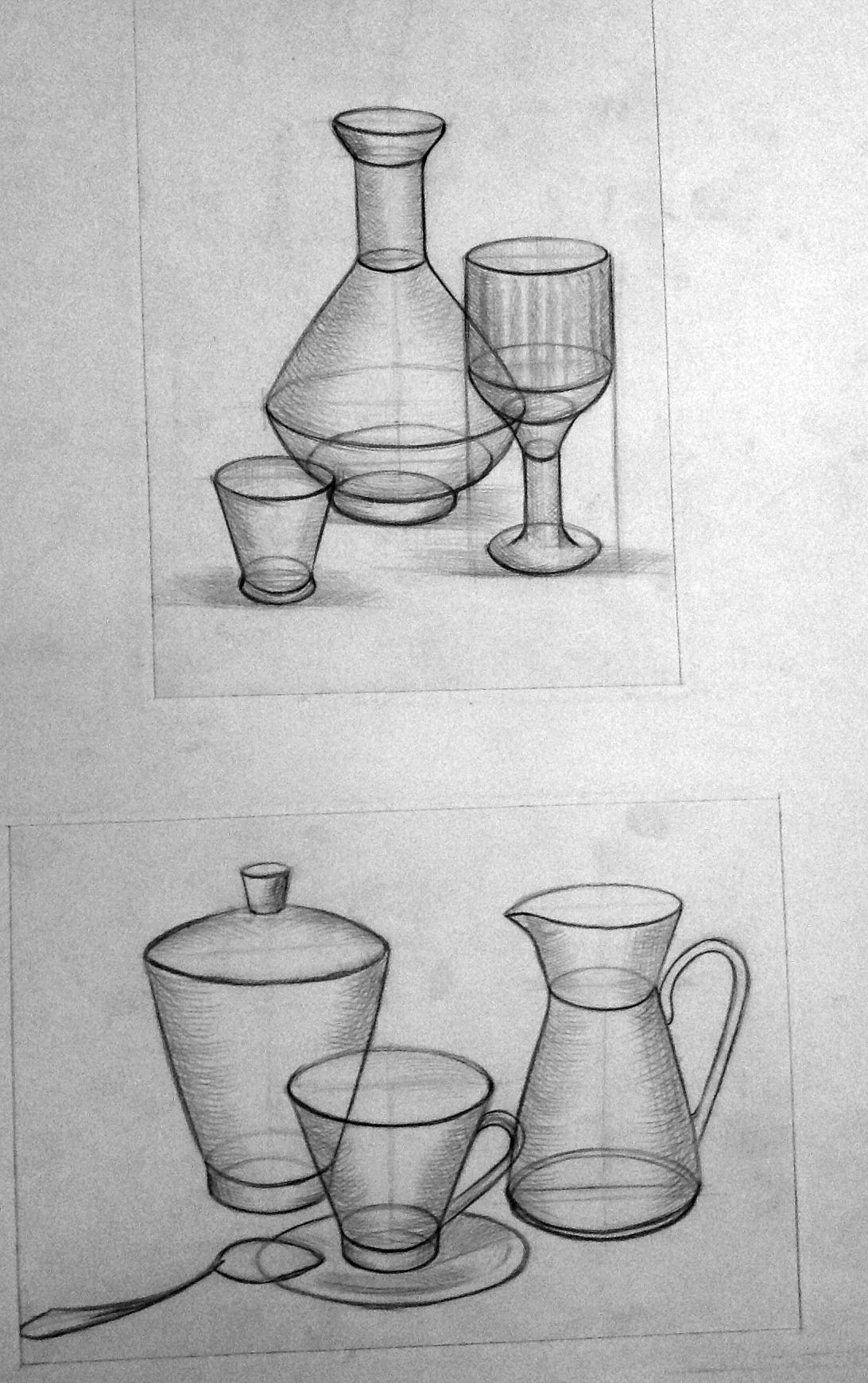 2.Натюрморт из предметов быта.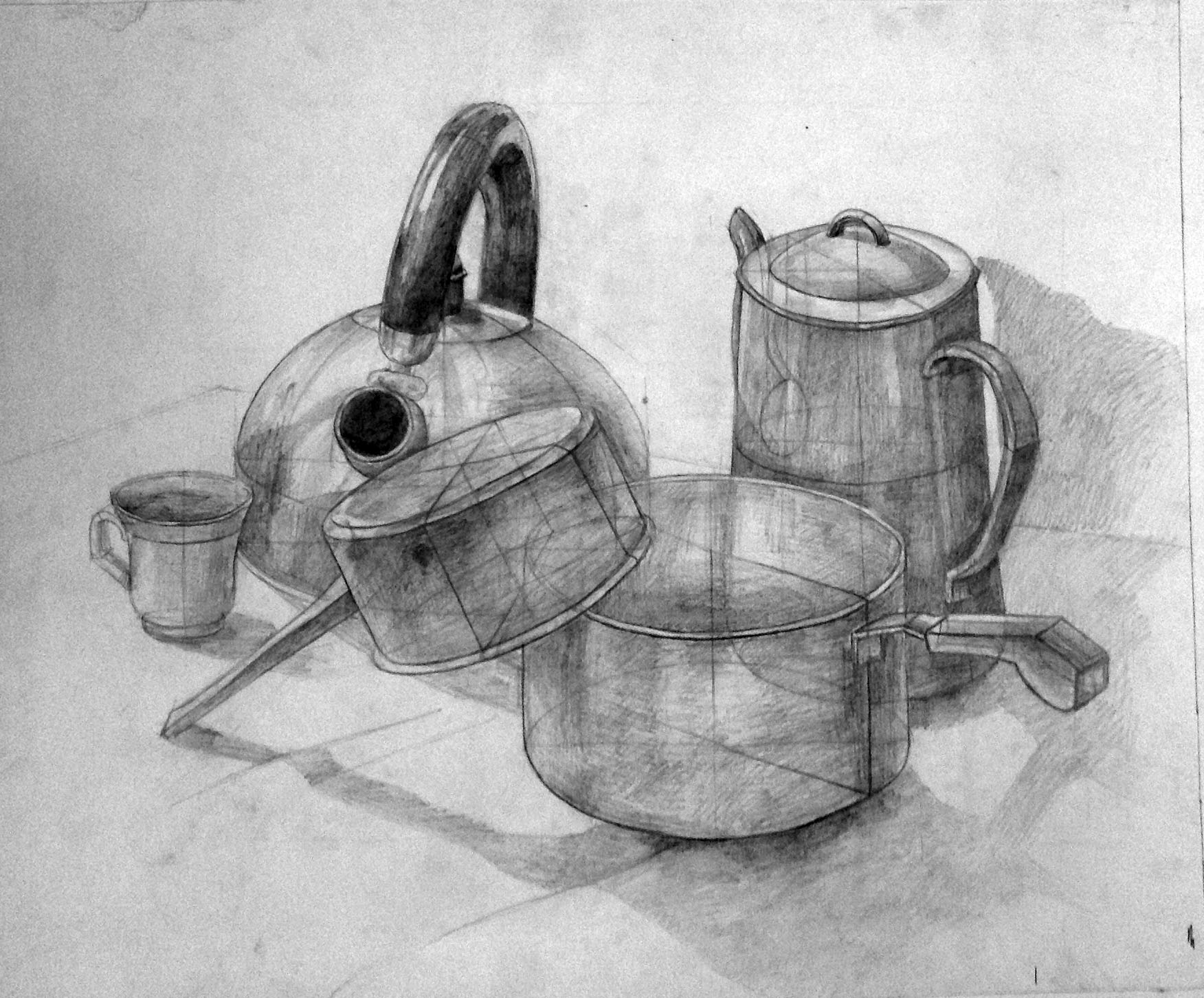  3. Натюрморт из брусков.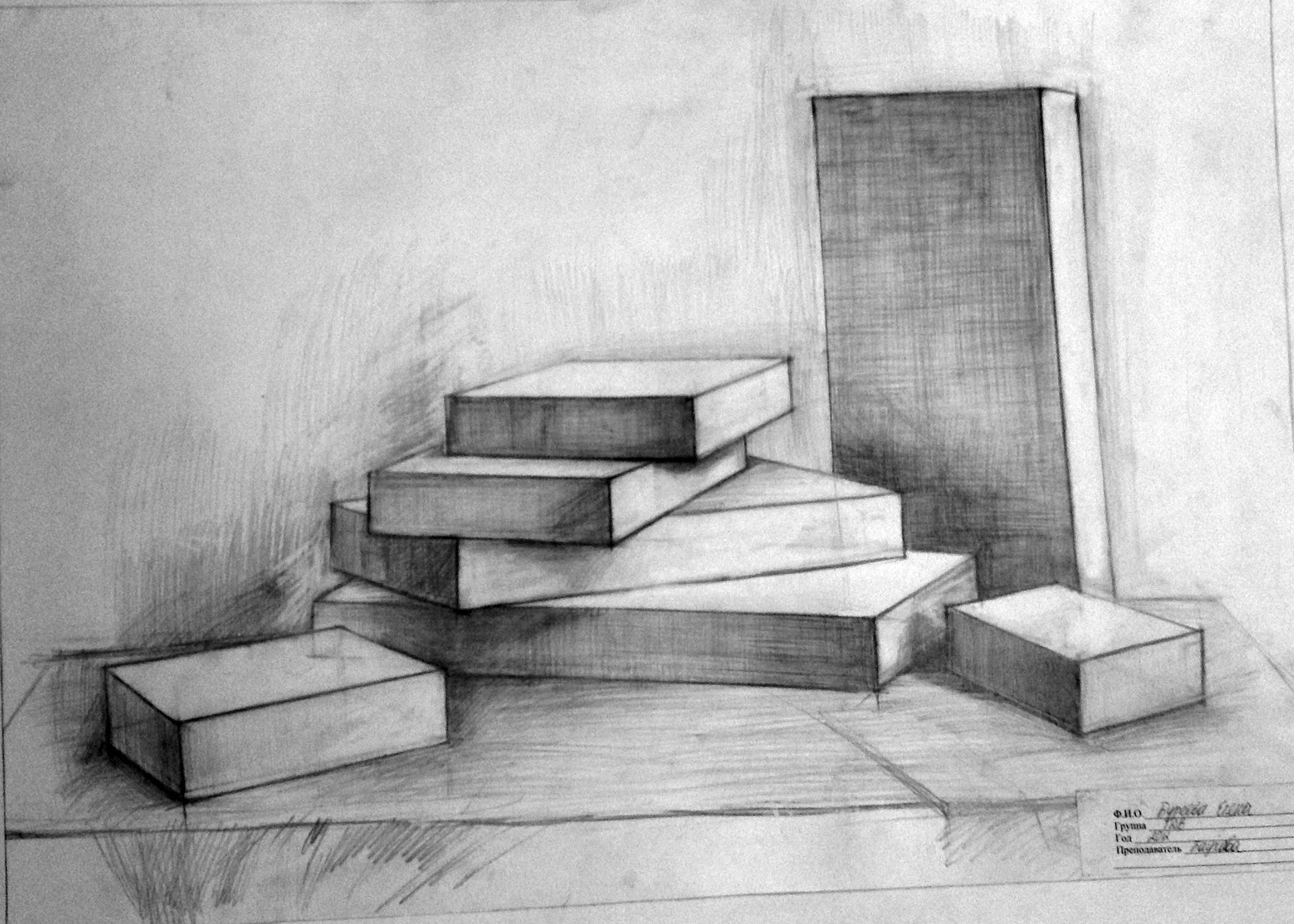 4.Тела вращения .Кухонные предметы.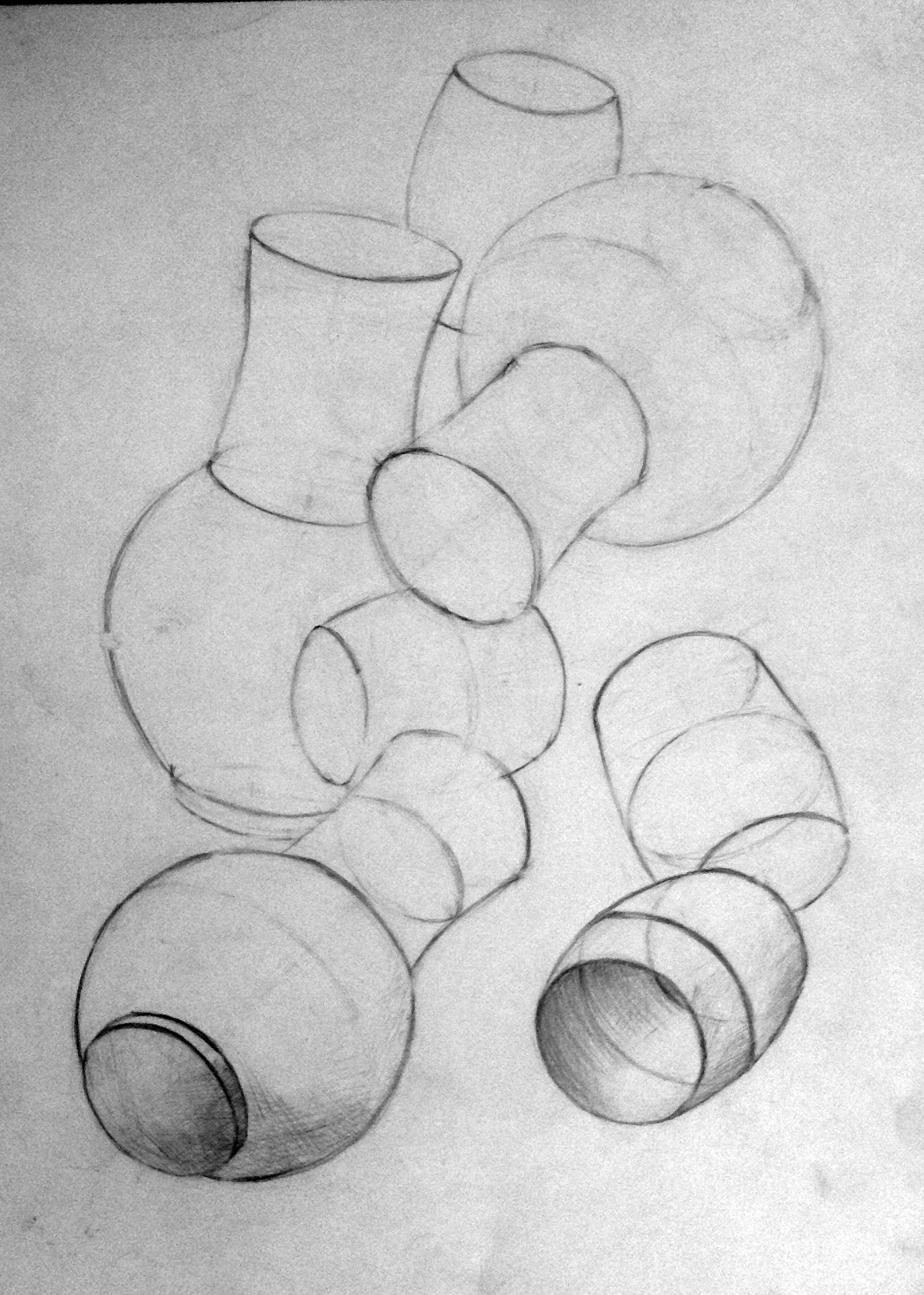 5.Натюрморт с гипсовым орнаментом.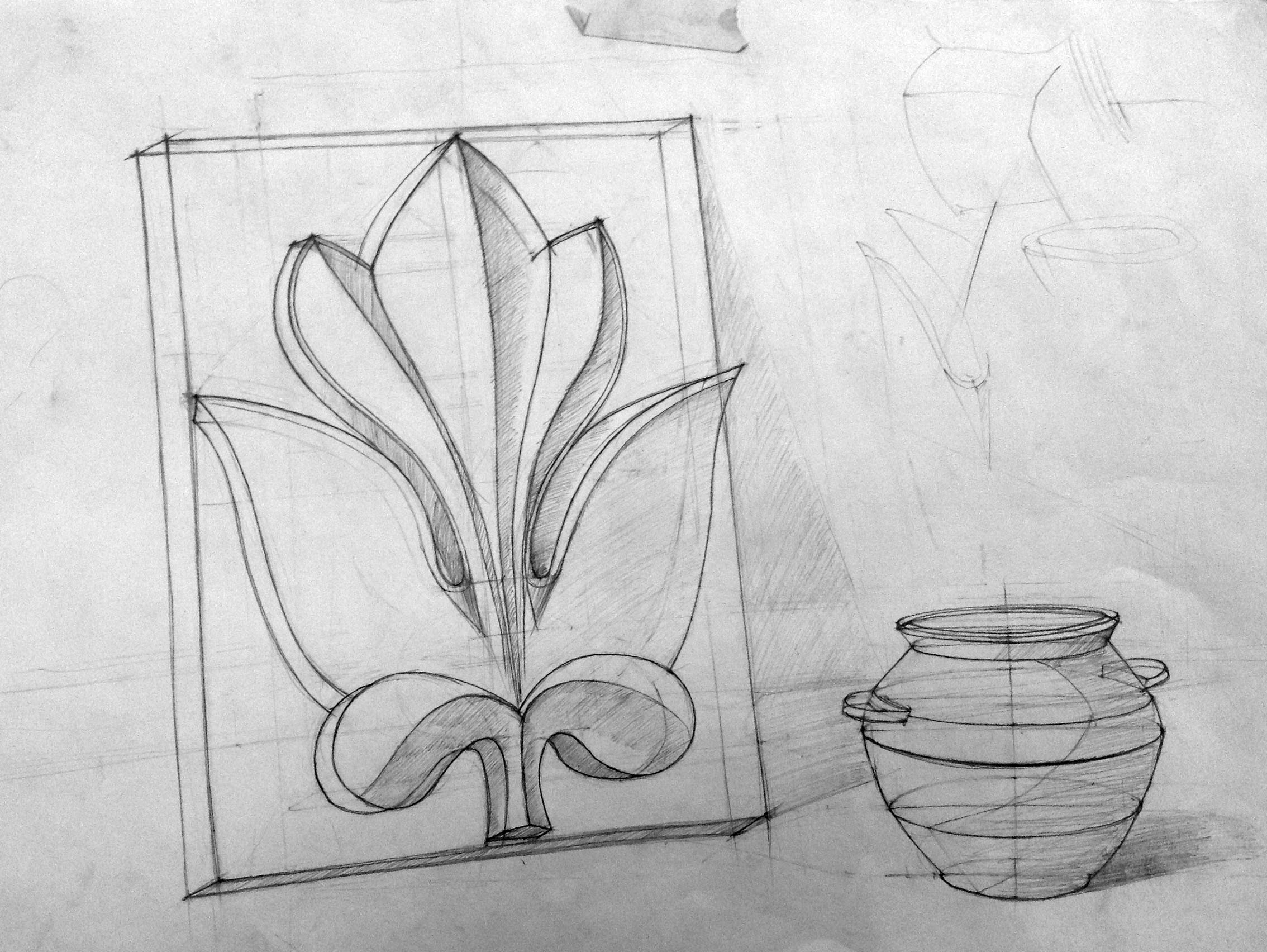 Рисунок геометрических предметов. 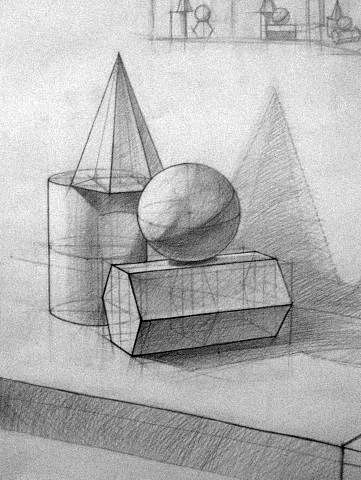                            7.Рисунок  лежащей  полукапители.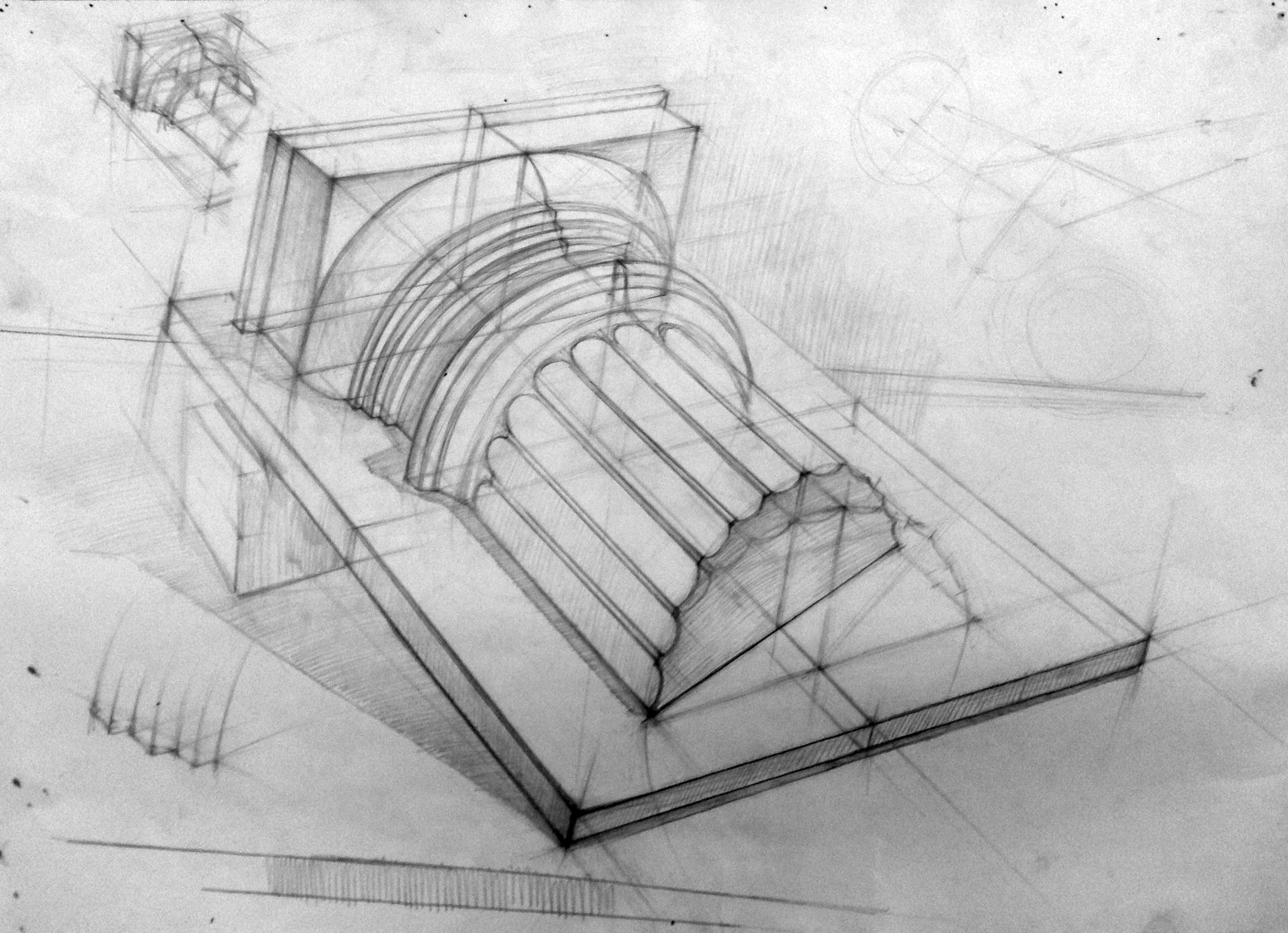                                 8.  Рисунок капители.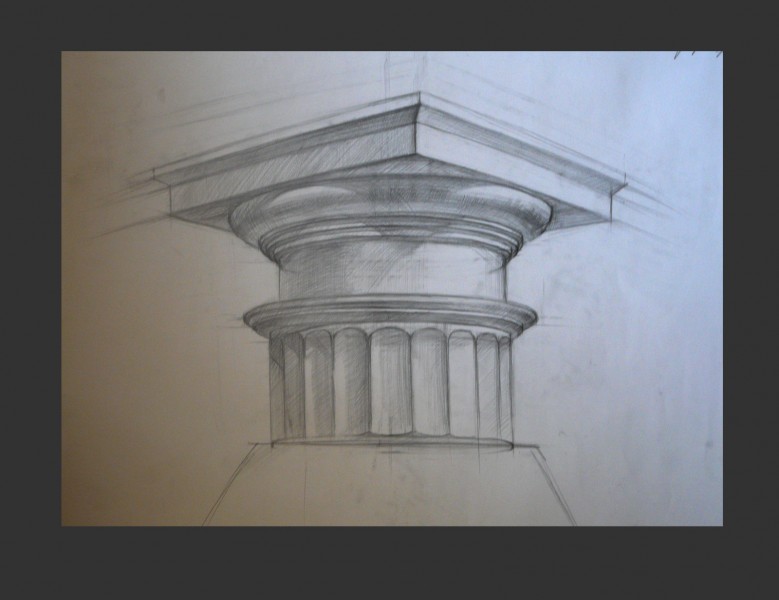                            9.Рисунок табуретов.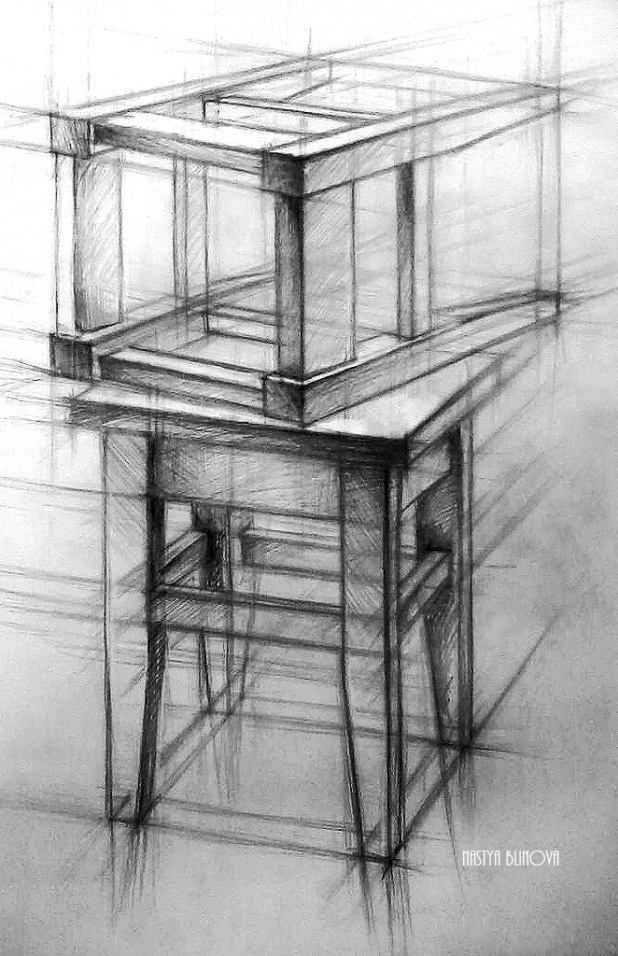 Домашние упражнения:1.Рисунок « Кубика-Рубика»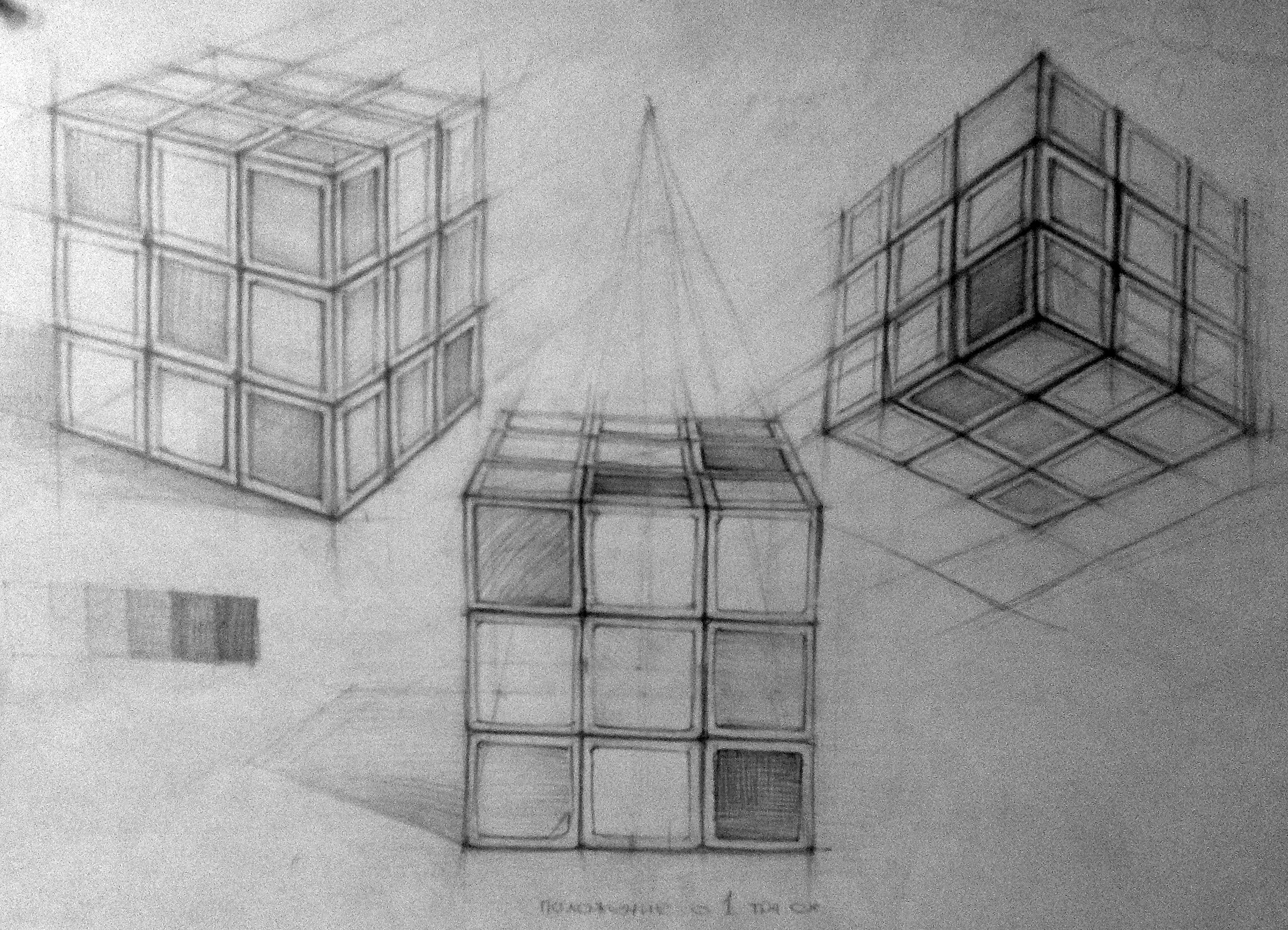 2 Рисунки наклонных тел вращения.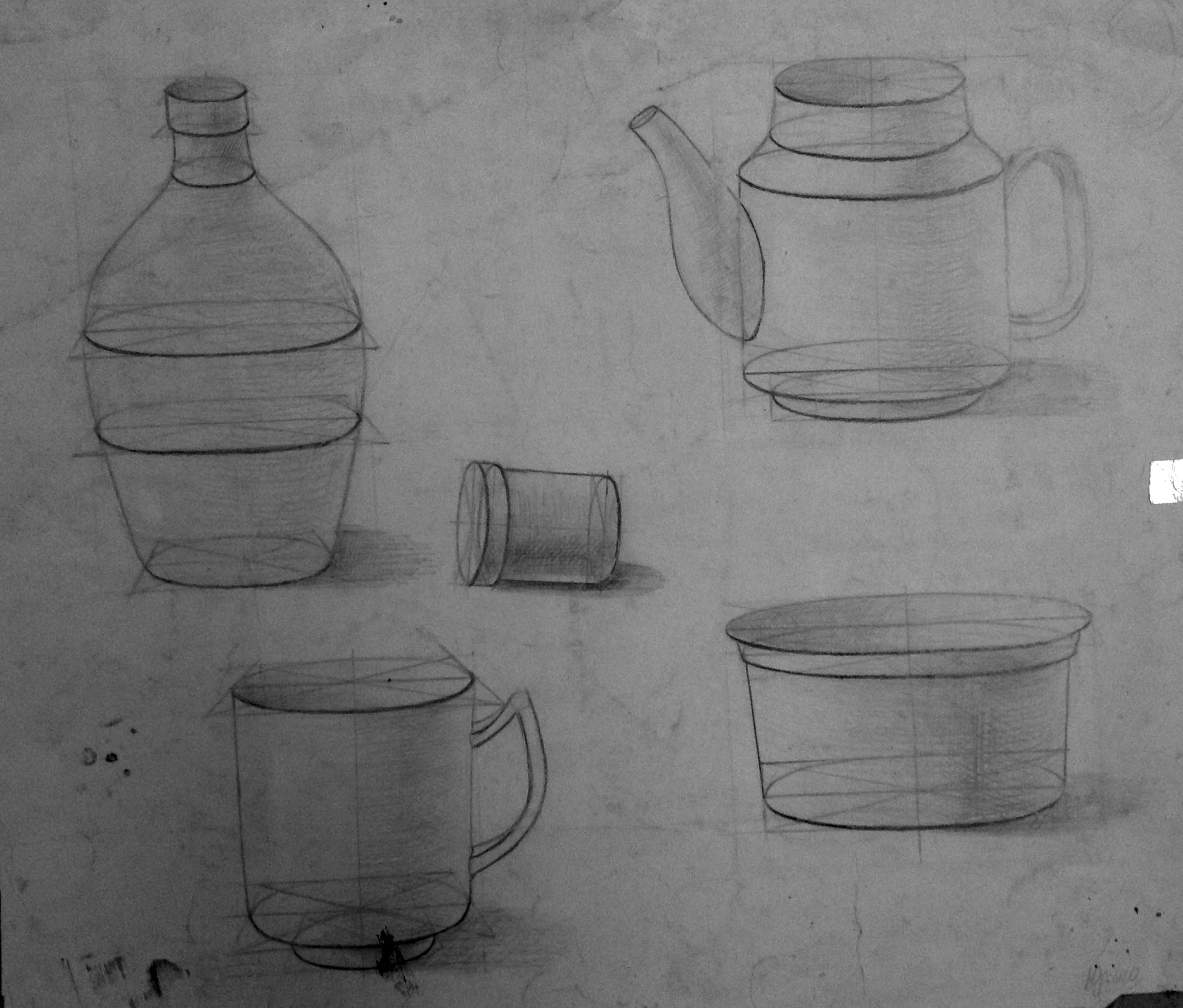 3.Детский грузовик.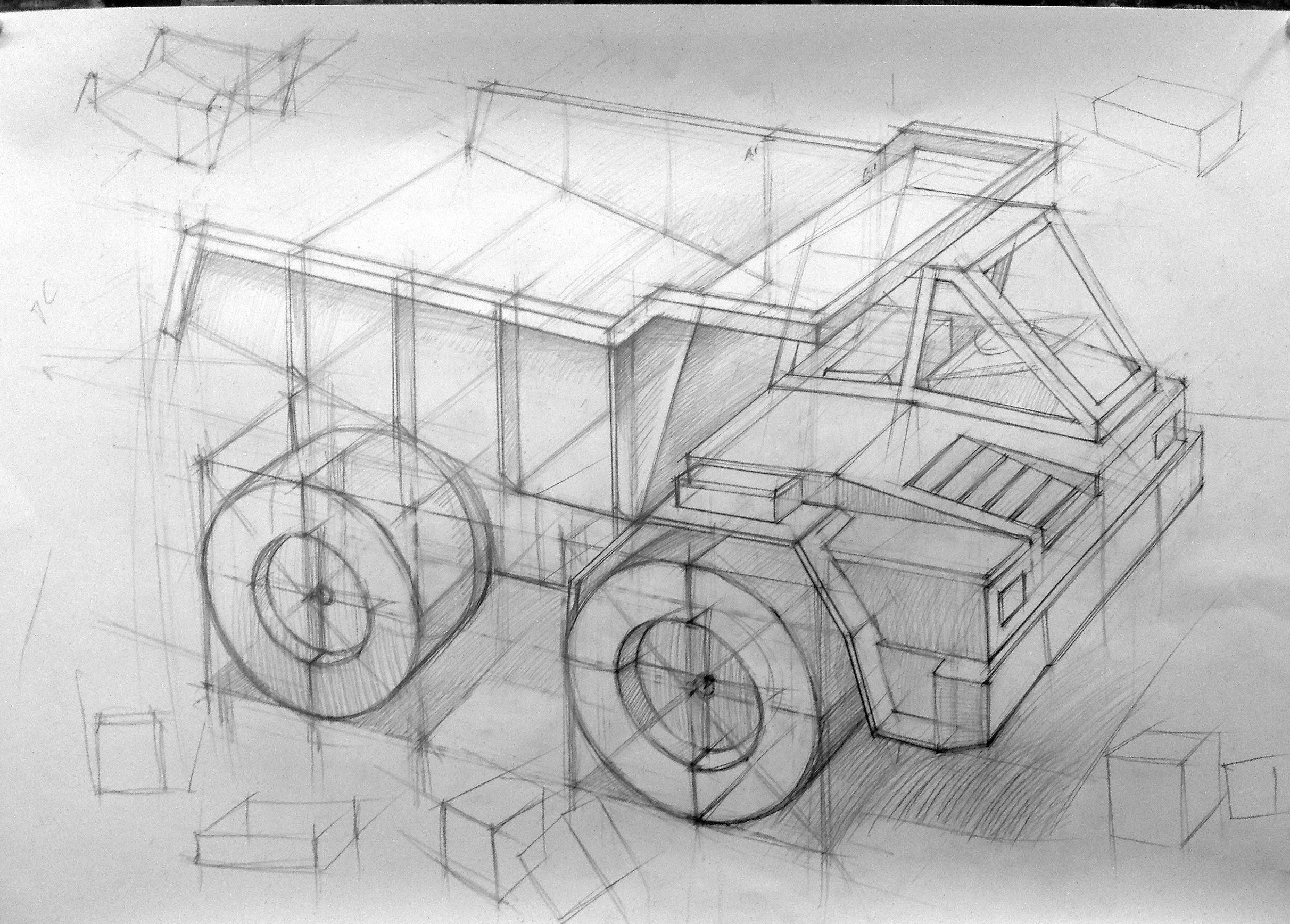 4.Летающие буквы.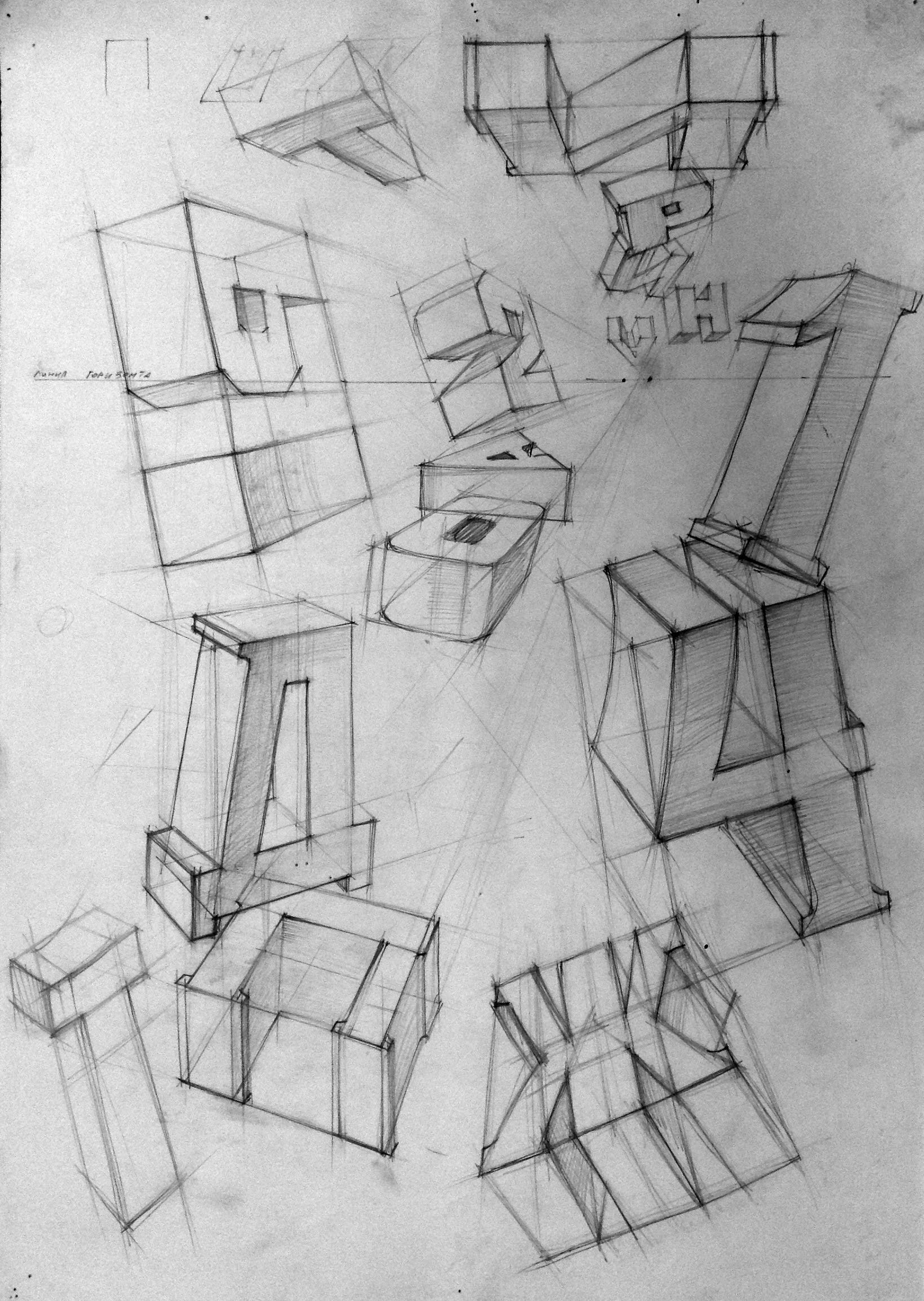 5.  Самовар.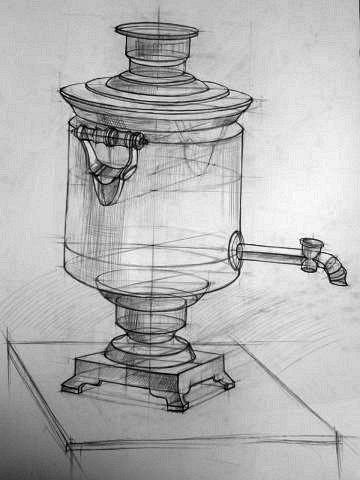 Список использованной литературы:Авсиян О. Натура и рисование по представлению. – М.: 1985.Барщ А. Наброски и зарисовки – М.: 1970.Браун Д. Учитесь рисовать перспективу. – Мн.: 2002.Кузин В.С. Основы рисунка. Наброски и зарисовки. – М.: 2005Станьер П., Розенберг Т. Практический курс рисования. – Минск: 2002.Н.И.Ли Основы академического рисунка.-М  2002г.